AUGUST IN THE FOOD FOREST AT BOOYONGWHAT’S HAPPENINGWe’re in drought in NSW currently and this is reflected in the dryness of the property. Fortunately, the water tanks are reasonably full for the moment and the plants in the garden and orchard are all doing well. The kangaroos are all looking for food and have demolished the tropical plants in the shower area, so we’ve taken them home to Sydney for some tender loving care. Bob is in the process of building structured garden beds around the shower and we will replant them soon and ensure they are protected with wire. We’ve started planting green manure in the Food forest in an attempt to improve the soil.PREPARATIONSpread well-rotted manure or compost over vegetable garden bedsMichelle purchased a portable seed case, so I can transport my seeds from Sydney to Booyong each time I visit and share with Bob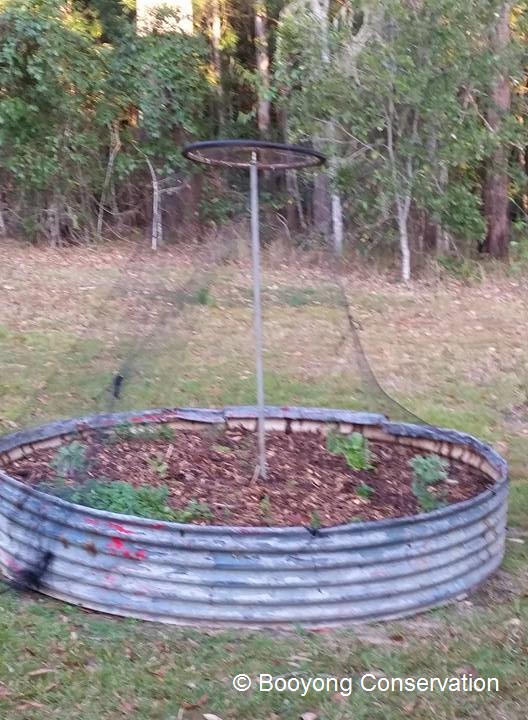 Order required seeds and go through inventorySEWING SEEDSSow onion seedsPlant Legumes - Red Clover August - October for nitrogen under pecan trees Plant Artichokes (Globe), Asparagus, Beetroot, Cape Gooseberry, Capsicum, Bell Peppers, Chilli’s, Eggplant, Kohlrabi, Leeks, Lettuce, Mint, Mustard Greens, Peas, Parsnip, Potato, Radish, Rocket, Strawberries, Thyme, TomatoSeeds from the Mexican Coriander were collectedPLANTPlant onion and shallot sets if ground isn’t too wet10m2 of Red clover was planted in the food forest to improve the soilRed chilli seeds planted in Chilli garden bed in food forestROUTINE CARETop dressed herbs and herb garden mulched and weeded (the oregano is going crazy and may need to be placed in a pot)The netting on the Herb garden was replacedFireweed was collected to prevent going to seedBrett and Michelle weeded the lantana along the back fence of the conservation area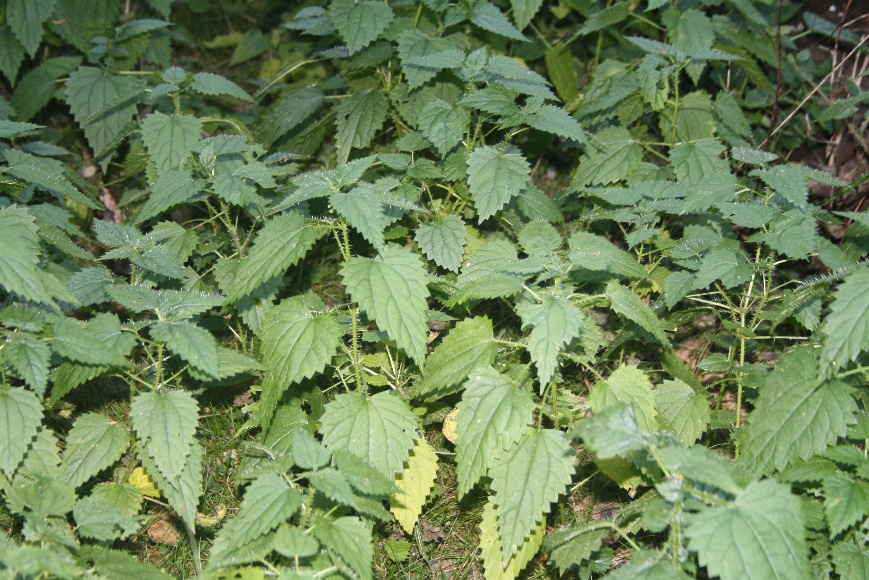 Wisteria cut back and tied with stringHARVESTINGLemons – ready to harvestPick winter Cabbages, Cauliflowers, Brussel sprouts, Kale and LeeksNATIVE FOOD FOREST - HARVESTINGStinging Nestle Harvested - pesto madeNATIVE SEED PROPOGATIONN/AFARM MAINTANENCEBrett cleaned out shed gutters to keep water clean and a strong flow should we get rainMotorbike ServicedBlades on tractor sharpenedNATIVE GARDENAll going well, the lavender cuttings have settled in nicely